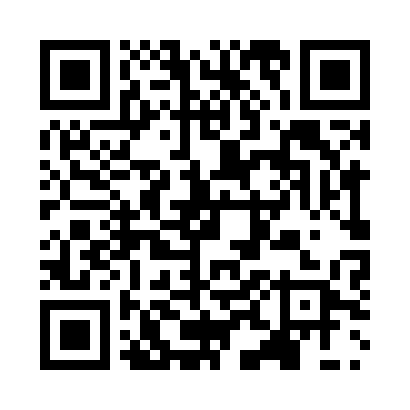 Prayer times for Charneuse, BelgiumWed 1 May 2024 - Fri 31 May 2024High Latitude Method: Angle Based RulePrayer Calculation Method: Muslim World LeagueAsar Calculation Method: ShafiPrayer times provided by https://www.salahtimes.comDateDayFajrSunriseDhuhrAsrMaghribIsha1Wed3:576:161:375:398:5911:092Thu3:546:141:375:399:0111:123Fri3:506:131:375:409:0211:144Sat3:476:111:375:419:0411:175Sun3:446:091:375:419:0511:206Mon3:416:081:375:429:0711:237Tue3:386:061:375:429:0811:268Wed3:356:041:375:439:1011:289Thu3:316:031:375:439:1111:3110Fri3:286:011:375:449:1311:3411Sat3:256:001:375:459:1411:3712Sun3:225:581:375:459:1611:4013Mon3:215:571:375:469:1711:4314Tue3:205:551:375:469:1911:4515Wed3:205:541:375:479:2011:4616Thu3:195:531:375:479:2111:4617Fri3:195:511:375:489:2311:4718Sat3:185:501:375:489:2411:4719Sun3:185:491:375:499:2511:4820Mon3:175:481:375:499:2711:4921Tue3:175:461:375:509:2811:4922Wed3:165:451:375:509:2911:5023Thu3:165:441:375:519:3111:5024Fri3:165:431:375:519:3211:5125Sat3:155:421:375:529:3311:5226Sun3:155:411:375:529:3411:5227Mon3:155:401:375:539:3511:5328Tue3:145:391:385:539:3611:5329Wed3:145:381:385:549:3811:5430Thu3:145:381:385:549:3911:5431Fri3:145:371:385:559:4011:55